Centrum för FostermedicinSpecialistmödravårdenPatientområde Graviditet och FörlossingKarolinska Universitetssjukhuset Solna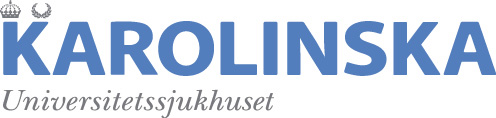 Information till dig som ska genomgå blodtransfusion till ditt fosterOm ett foster drabbas av allvarlig blodbrist (anemi) under graviditeten kan det behandlas genom att blod ges till fostret i livmodern. Detta görs genom att en nål sticks in i ett av navelsträngens blodkärl under ultraljudskontroll (kordocentes) och att givarblod ges via nålen. Fostret får smärtlindring och ett läkemedel så att det ligger still, genom en injektion i lårmuskeln, innan blodtransfusionen. Blodbrist hos foster är sällsynt, men när det uppstår beror det oftast på så kallad immunisering (antikroppar mot fostrets röda blodkroppar) hos modern. Andra orsaker finns också.Blodtransfusion till foster sker vid ett mottagningsbesök på Centrum för Fostermedicin (CFM) plan 5:28, Karolinska Universitetssjukhuset Solna. Det vanliga är att du kommer på morgonen och kan åka hem samma kväll. Vår koordinator kommer att kontakta dig mer detaljerad information inför första besöket. Från och med graviditetsvecka 26+0 är grundregeln att du är fastande från kl: 08 samma dag. Det behövs inte vid blodtransfusioner tidigare i graviditeten. Du bör också duscha och tvåla in dig ordentligt samma morgon. Du är fastande tills efter ingreppet och man försäkrat sig om att fostret mår bra och CTG är bedömt. I de allra flesta fall kan du åka hem samma dag. Ytterligare blodtransfusioner behöver oftast göras efter två till tre veckor fram till och med graviditetsvecka 35, med ultraljudskontroller däremellan. Tid för nästa besök får du av CFM innan du åker hem. Om du kommer till oss från ett annat landsting så sker ultraljudskontrollerna mellan blodtransfusionerna på hemsjukhuset.Om du/ni har lång resväg inför besöket, så kan vi hjälpa till med bokning av övernattningsrum på hotellet vid Karolinska Universitetssjukhuset, Solna. Ring gärna vår koordinator på 08-123 706 87 så hjälper hon till med det. Resa brukar hemsjukhuset kunna hjälpa till med. För att kunna utföra kvalitetskontroll och följa upp resultat av behandlingen, så kommer vi att be dig ge skriftligt samtycke till att vi på CFM kan få tillgång till din och barnets journal efter födelsen. Samtycket sparar vi på CFM och noterar i journalen. Välkommen att ringa vid ytterligare frågorCentrum för Fostermedicin		C5:28 Karolinska Universitetssjukhuset Solna	